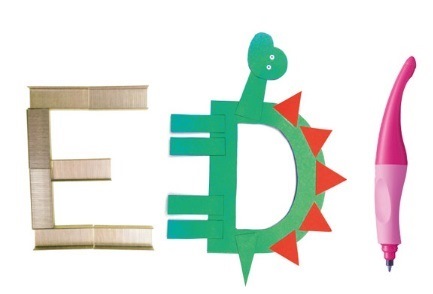 Kijkwijzer Directe Instructiegericht kijken en ontwikkelenDe observant noteert de bevindingen telkens met groen  in het betreffende toelichtingsvak
De leerkracht vult aan en licht toe met rood en zorgt dat de schoolleider het verslag ontvangtDeze kijkwijzer maakt het mogelijk om gericht te kijken en feedback te ontvangen. De leerkracht zorgt ervoor dat werkpunten uit voorgaande lesbezoeken in het bovenste vak worden genoteerd. De leerkracht kan vragen om op een specifiek lesonderdeel te letten of op specifieke punten. De kijkwijzer is bedoeld als middel om gericht te kunnen werken aan het voortdurend  verbeteren van het eigen vakmanschap en de onderwijskwaliteit binnen de school. Bespreek de kijkwijzer regelmatig in de teamvergaderingen en wijzig deze indien nodig. Zorg dat specifieke schoolafspraken en werkwijzen zo concreet mogelijk worden beschreven en toegevoegd.LeerkrachtGroepSchoolDatumLesdoelObservant
Mijn zelf geformuleerde persoonlijke werkpunten of verzoek voor een gerichte kijkvraagMijn sterke puntenVoorbereidingToelichtingStartToelichtingInstructieToelichtingBegeleide inoefeningToelichtingKleine lesafsluitingToelichtingZelfstandige verwerkingToelichtingVerlengde instructieToelichtingGrote lesafsluitingToelichtingAlgemeenToelichtingAandachtspuntenSterke puntenDit zou je echt moeten delen met je team: 